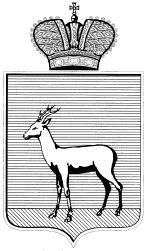 АДМИНИСТРАЦИЯ КИРОВСКОГО ВНУТРИГОРОДСКОГО РАЙОНАГОРОДСКОГО ОКРУГА САМАРА ПОСТАНОВЛЕНИЕ                                                                 ____________________№____________________В соответствии с Федеральным законом от 06.10.2003 №131-ФЗ                           "Об общих принципах организации местного самоуправления в Российской Федерации", Федеральным законом от 27.07.2010 №210-ФЗ "Об организации предоставления государственных и муниципальных услуг", Уставом Кировского внутригородского района городского округа Самара, Законом Самарской области от 06.07.2015 №74-ГД "О разграничении полномочий между органами местного самоуправления городского округа Самара и внутригородских районов городского округа Самара по решению вопросов местного значения внутригородских районов", Постановлением Администрации Кировского внутригородского района городского округа Самара от 15.06.2016 №41 "Об утверждении порядка разработки и утверждения административных регламентов предоставления муниципальных услуг Администрацией Кировского внутригородского района городского округа Самара", Постановлением Администрации Кировского внутригородского района городского округа Самара от 16.07.2019 №54 "Об утверждении перечня муниципальных услуг, предоставляемых Администрацией Кировского внутригородского района городского округа Самара на базе муниципального автономного учреждения городского округа Самара Многофункциональный центр предоставления государственных (муниципальных) услуг" постановляю:1. Утвердить административный регламент предоставления муниципальной услуги «Выдача разрешения на установку и эксплуатацию рекламных конструкций, аннулирование таких разрешений в отношении рекламных конструкций на территории Кировского внутригородского района городского округа Самара, монтируемых и располагаемых на внешних стенах, крышах и иных конструктивных элементах зданий, строений, сооружений, за исключением оград (заборов) и ограждений железобетонных» согласно приложению к настоящему Постановлению.2. Признать утратившим силу:- постановление Администрации Кировского внутригородского района городского округа Самара от 24.03.2021 №27 "Об утверждении Административного регламента предоставления муниципальной услуги «Выдача разрешения на установку и эксплуатацию рекламных конструкций, аннулирование таких разрешений в отношении рекламных конструкций на территории Кировского внутригородского района городского округа Самара, монтируемых и располагаемых на внешних стенах, крышах и иных конструктивных элементах зданий, строений, сооружений, за исключением оград (заборов) и ограждений железобетонных».3. Настоящее Постановление вступает в силу со дня его официального опубликования.4. Контроль за выполнением настоящего Постановления возложить на заместителя главы Кировского внутригородского района городского округа Самара М.Н.Чернова.Д.М.Калимуллина 995 86 76Об утверждении Административного регламента предоставления муниципальной услуги "Выдача разрешения на установку и эксплуатацию рекламных конструкций, аннулирование таких разрешений в отношении рекламных конструкций на территории Кировского внутригородского района городского округа Самара, монтируемых и располагаемых на внешних стенах, крышах и иных конструктивных элементах зданий, строений, сооружений, за исключением оград (заборов) и ограждений железобетонных"Глава Кировского внутригородского района городского округа СамараИ.А.Рудаков